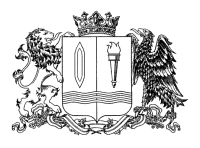 ДЕПАРТАМЕНТ ОБРАЗОВАНИЯ ИВАНОВСКОЙ ОБЛАСТИРеволюции пл., д.2/1, Иваново, 153000, тел. (4932) 32-67-60, факс (4932) 41-03-70, e- mail 077@ivreg.ru, http://iv-edu.ru Уважаемые руководители!Департамент образования Ивановской области информирует о том, что в соответствии с планом работы на ноябрь 23.11.2022 в 17.30 состоится областное родительское собрание в режиме видеоконференции по вопросам государственной итоговой аттестации выпускников 9-х классов.На собрании планируется уделить внимание вопросам подготовки к экзаменам, особенностям процедуры их проведения и мерам по привлечению к ответственности за ее нарушение.Председатели предметных комиссий по русскому языку и математике расскажут о специфике экзаменов по данным предметам, дадут необходимые рекомендации по подготовке к их сдаче.Трансляция родительского собрания будет осуществляться в официальном сообществе Департамента образования Ивановской области. Просим обеспечить участие родителей выпускников 9-х классов в данном мероприятии. Участники собрания будут иметь возможность задать интересующие их вопросы в чате.И.С. Потапова (4932) 41-49-80, potapova.is@iv-edu.ru____________ № _______________________ № ___________Руководителям муниципальных органов управления образованиемО проведении видеособрания Начальник управления общего и дополнительного образования и воспитанияС.А.Горошко